Stredná odborná škola, Košická 20, Prešov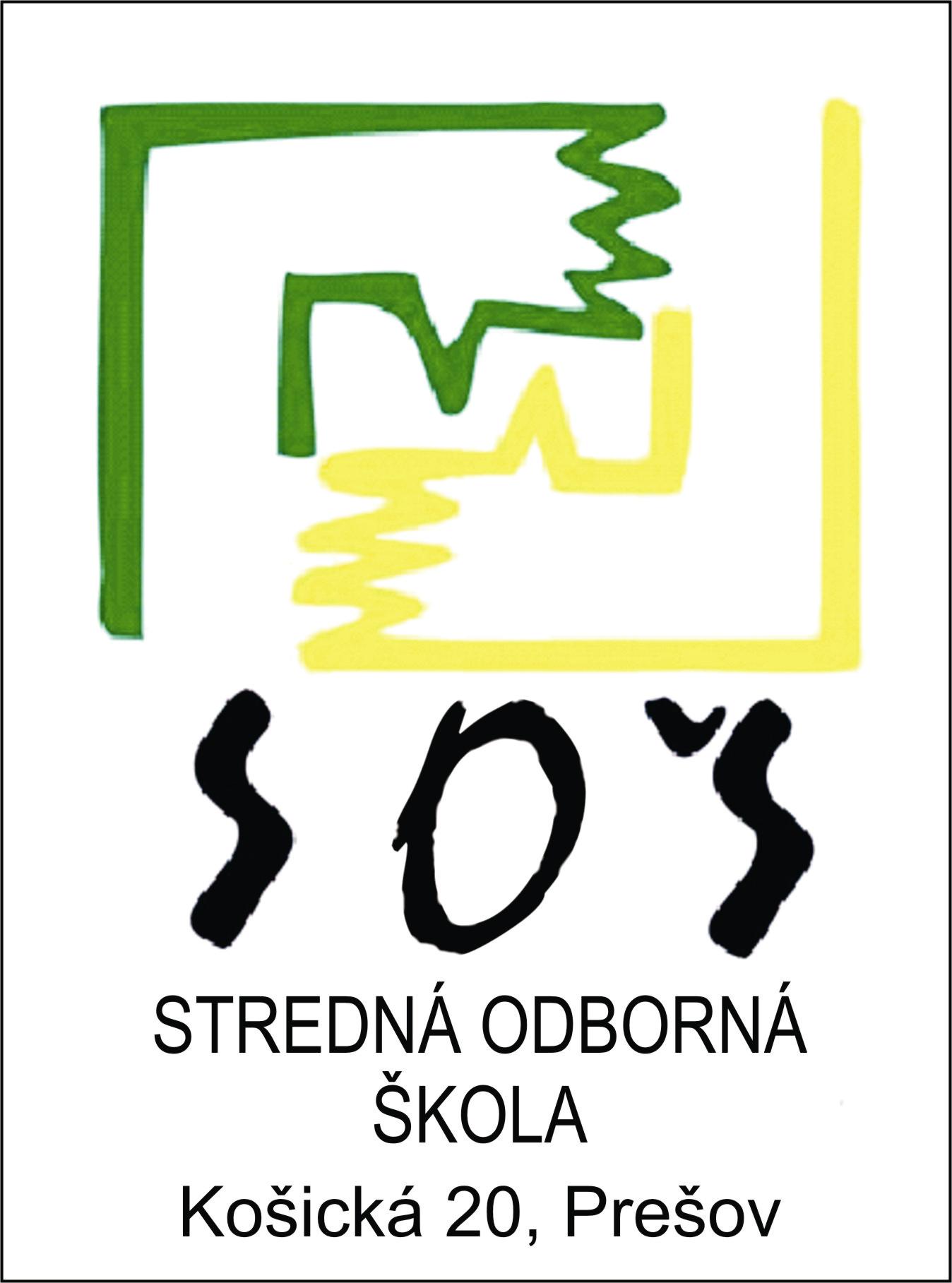 Študijný odbor:	8297 m FOTOGRAFICKÝ DIZAJNŠkolský rok: 		2015/2016Trieda:			IV. aPRAKTICKÁ ČASŤ ODBORNEJ ZLOŽKY MATURITNEJ SKÚŠKYPREVEDENIE UMELECKÉHO VÝKONUPRÍPRAVA REALIZÁCIE VLASTNEJ VÝSTAVY UMELECKÝCH FOTOGRAFIÍ SPOJENEJ S PREDAJOMAUTOR: meno a priezviskoKONZULTANT:  titul, meno a priezvisko konzultanta